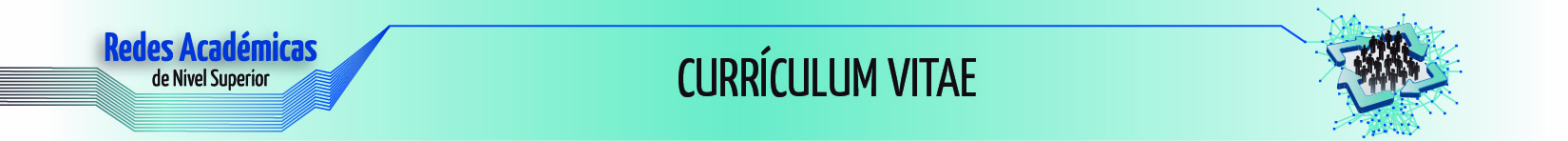 DATOS PERSONALESDATOS PERSONALESDATOS PERSONALESDATOS PERSONALESDATOS PERSONALESFotoNombre:Apellido PaternoApellido MaternoNombre(s)Lugar y Fecha de Nacimiento:Teléfono de Trabajo:Ext:   Teléfono Celular:Correo Electrónico:Ingreso al IPN:Número de Empleado:GRADOS ACADÉMICOS OBTENIDOSGRADOS ACADÉMICOS OBTENIDOSGRADOS ACADÉMICOS OBTENIDOSGRADOS ACADÉMICOS OBTENIDOSGRADOS ACADÉMICOS OBTENIDOSNombre de la LicenciaturaInstituciónDocumento ObtenidoNombre de la MaestríaInstituciónDocumento ObtenidoNombre del DoctoradoInstituciónDocumento ObtenidoNombre de la EspecialidadInstituciónDocumento ObtenidoEXPERIENCIA LABORAL (INICIAR CON LA MÁS RECIENTE)EXPERIENCIA LABORAL (INICIAR CON LA MÁS RECIENTE)Institución/Empresa:Puesto:Funciones:Institución/Empresa:Puesto:Funciones:Institución/Empresa:Puesto:Funciones:DISTINCIONES / PREMIOS (3 MÁXIMOS)DISTINCIONES / PREMIOS (3 MÁXIMOS)DISTINCIONES / PREMIOS (3 MÁXIMOS)DISTINCIONES / PREMIOS (3 MÁXIMOS)DISTINCIONES / PREMIOS (3 MÁXIMOS)DISTINCIONES / PREMIOS (3 MÁXIMOS)DISTINCIONES / PREMIOS (3 MÁXIMOS)DISTINCIONES / PREMIOS (3 MÁXIMOS)Institución Otorgante:Institución Otorgante:Año: Año: Título de la Distinción:Título de la Distinción:Descripción de la Distinción:Descripción de la Distinción:Institución Otorgante:Institución Otorgante:Año: Año: Título de la Distinción:Título de la Distinción:Descripción de la Distinción:Descripción de la Distinción:Institución Otorgante:Institución Otorgante:Año:Año:Título de la Distinción:Título de la Distinción:Descripción de la DistinciónDescripción de la DistinciónARTÍCULOS PUBLICADOS (3 MÁXIMOS)ARTÍCULOS PUBLICADOS (3 MÁXIMOS)ARTÍCULOS PUBLICADOS (3 MÁXIMOS)ARTÍCULOS PUBLICADOS (3 MÁXIMOS)ARTÍCULOS PUBLICADOS (3 MÁXIMOS)ARTÍCULOS PUBLICADOS (3 MÁXIMOS)ARTÍCULOS PUBLICADOS (3 MÁXIMOS)Título del Artículo:Año: Año: Revista de la Publicación:Título del Artículo:Año: Año: Revista de la Publicación:Título del Artículo:Año: Año: Revista de la Publicación:PONENCIAS REALIZADAS (3 MÁXIMOS)PONENCIAS REALIZADAS (3 MÁXIMOS)PONENCIAS REALIZADAS (3 MÁXIMOS)Título del Trabajo:Lugar/Congreso:Título del Trabajo:Lugar/Congreso:Título del Trabajo:Lugar/Congreso:IDIOMASIDIOMASIDIOMASIDIOMASIDIOMASDescripciónNivelDocumento ProbatorioDOMINIO DE TIC’SDOMINIO DE TIC’SDOMINIO DE TIC’SDescripciónNivel